CZECH TECHNICAL UNIVERSITY IN PRAGUE 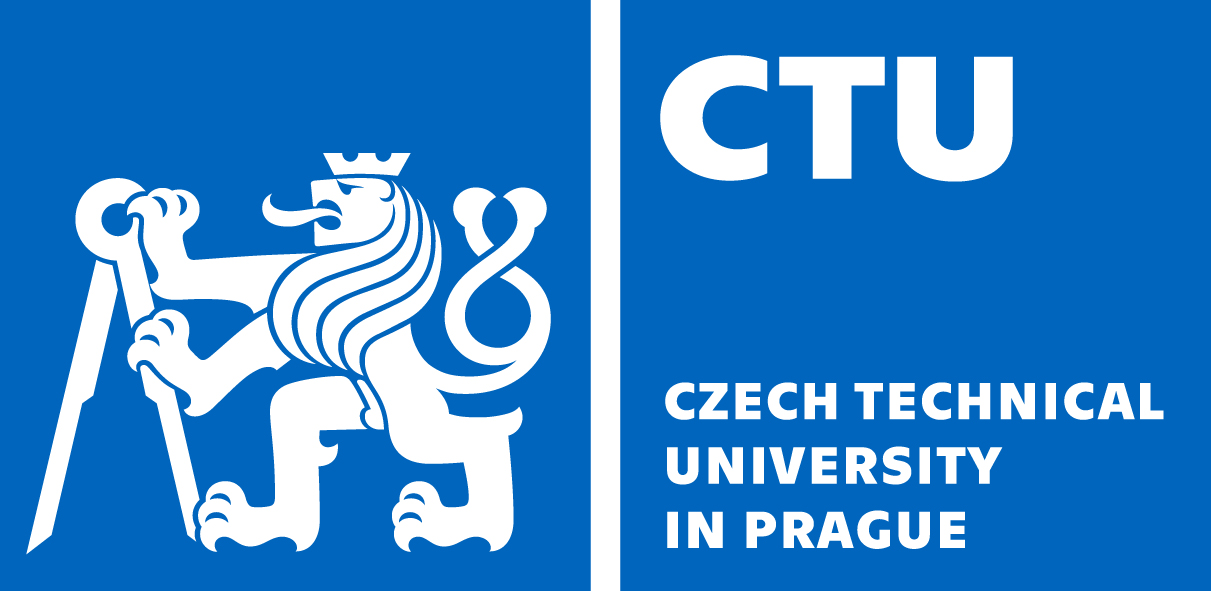 Faculty of Civil EngineeringThákurova 7, 166 29 Praha 6e–mail: hamarova@fsv.cvut.cz	tel.: +42 2 2435 8735Doctoral degree study programmeApplication for a change in the type of study I am applying for a change in the type of doctoral studies fromI am applying for a change in the type of doctoral studies fromI am applying for a change in the type of doctoral studies fromI am applying for a change in the type of doctoral studies fromI am applying for a change in the type of doctoral studies fromI am applying for a change in the type of doctoral studies fromI am applying for a change in the type of doctoral studies fromI am applying for a change in the type of doctoral studies fromtoin the period fromin the period fromin the period fromSurname:Surname:First name:Study programme/branch: Study programme/branch: Study programme/branch: Study programme/branch: Department:Department:Department:Date:Doctoral Student´s signatureSupervisor´s signatureSupervisor´s signatureSupervisor´s signatureHead of Department’s signatureBranch Board Chair’s signatureBranch Board Chair’s signatureBranch Board Chair’s signatureVice-Dean for Science and Research’s signature